Novel Adaptation Checklist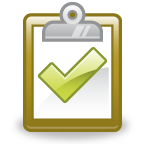 _______Introduction with details that include a short overview of your adaptation _______Only important scenes, characters, or thematic concepts are focused on in your group’s adaptation (no irrelevant information)_______Clear connection between what your adaptation covers and the important/major events and concepts in your novel______A flow or structure that audiences can follow and make it easier to identify the connection between the novel and your adaptation_______Creative/Interesting way of adapting the novel, using whichever adaptation format your group chose, that keeps audiences engaged ______Conclusion that summarizes what your presentation covered   CATEGORY4332211Quality of AdaptationAdaptation is easy to understand and all elements related to the novel are clearly written, labeled, or shown.Adaptation is somewhat easy to understand and most elements related to the novel are clearly written, labeled, or shown.Adaptation is somewhat easy to understand and most elements related to the novel are clearly written, labeled, or shown.Adaptation is hard to understand with few elements related to the novel that are written, labeled, or shown.Adaptation is hard to understand with few elements related to the novel that are written, labeled, or shown.Adaptation is impossible to understand and one cannot tell the point of it. Adaptation is impossible to understand and one cannot tell the point of it. Amount of informationNovel adaptation includes all elements related to a major theme in the novel and the scenes in which these elements are most dominantNovel adaptation includes most elements related to a major theme in the novel and the scenes in which these elements are most dominantNovel adaptation includes most elements related to a major theme in the novel and the scenes in which these elements are most dominantNovel adaptation includes some elements related to a major theme in the novel and the scenes in which these elements are most dominantNovel adaptation includes some elements related to a major theme in the novel and the scenes in which these elements are most dominantNovel adaptation includes no elements related to a major theme in the novel and the scenes in which these elements are most dominantNovel adaptation includes no elements related to a major theme in the novel and the scenes in which these elements are most dominantOrganizationThe adaptation is very organized with a clear flow that is easy for audiences to follow and enhances the point the presenters makeThe adaptation is very organized with a clear flow that is easy for audiences to follow and enhances the point the presenters makeThe adaptation is organized, but is sometimes confusing to follow and occasionally muddles the connection to the novelThe adaptation is organized, but is sometimes confusing to follow and occasionally muddles the connection to the novelThe adaptation is barely organized and is often confusing for the audience how it connects to an important concept in the novelThe adaptation is barely organized and is often confusing for the audience how it connects to an important concept in the novelThe adaptation appears to be completely disorganized.PresentationWell-rehearsed, well written, or well edited with a smooth delivery that holds audience attention.Well-rehearsed, well written, or well edited with a smooth delivery that holds audience attention.Rehearsed with fairly smooth delivery that holds audience attention most of the time.Rehearsed with fairly smooth delivery that holds audience attention most of the time.Delivery not smooth, but able to maintain interest of the audience most of the time.Delivery not smooth, but able to maintain interest of the audience most of the time.Delivery not smooth and audience attention often lost.Listens to Other PresentationsListens intently. Does not make distracting noisesListens intently but distracts others occasionallyListens intently but distracts others occasionallySometimes appears to be listening and distracts others occasionallySometimes appears to be listening and distracts others occasionallyOften does not appear to be listening and constantly distracts others with noises or movements.Often does not appear to be listening and constantly distracts others with noises or movements.Comments